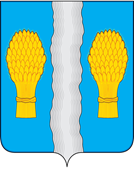 СЕЛЬСКАЯ ДУМАмуниципального образованиясельского поселения«Село Перемышль»РЕШЕНИЕ       с. Перемышль «05 »  июля  2022 года                                                                                  № 94В соответствии с п.19 ч.1 ст. 14 Федерального закона от 06.10.2003 № 131-ФЗ «Об общих принципах организации местного самоуправления в Российской Федерации», Федеральным законом от 31.07.2020 №248-ФЗ «О государственном контроле (надзоре) и муниципальном контроле в Российской Федерации», Уставом сельского поселения «Село Перемышль», Сельская Дума сельского поселенияРЕШИЛА:1. Внести в Положение о муниципальном контроле в сфере благоустройства на территории сельского поселения «Село Перемышль», утвержденное Решением Сельской Думы сельского поселения «Село Перемышль» от «02»  сентября 2021г. (далее – Положение) изменения, изложив Положение в новой редакции (прилагается).        2. Настоящее Решение вступает в силу со дня его официального опубликования.Глава сельского поселения                                                                 С.Н.Крюков                                                Приложение к Решению Сельской Думы сельского поселения «Село Перемышль» от «05» июля 2022г. № 94ПОЛОЖЕНИЕО МУНИЦИПАЛЬНОМ КОНТРОЛЕ В СФЕРЕ БЛАГОУСТРОЙСТВА НА ТЕРРИТОРИИ СЕЛЬСКОГО ПОСЕЛЕНИЯ «СЕЛО ПЕРЕМЫШЛЬ»1. Общие положения1.1. Настоящее Положение устанавливает порядок осуществления муниципального контроля в сфере благоустройства на территории сельского поселения «Село Перемышль» (далее – контроль в сфере благоустройства).1.2. Предметом контроля в сфере благоустройства является соблюдение юридическими лицами, индивидуальными предпринимателями, гражданами (далее – контролируемые лица) Правил благоустройства территории сельского поселения «Село Перемышль», утвержденные Решением Сельской Думы сельского поселения «Село Перемышль» от «24» сентября 2019г. № 6 (далее – Правила благоустройства), требований к обеспечению доступности для инвалидов объектов социальной, инженерной и транспортной инфраструктур и предоставляемых услуг (далее также – обязательные требования).1.3. Контроль в сфере благоустройства осуществляется администрацией (исполнительно-распорядительный орган) сельского поселения «Село Перемышль» (далее – администрация).1.4. Должностными лицами администрации, уполномоченными осуществлять контроль в сфере благоустройства, являются Глава администрации сельского поселения «Село Перемышль» (Капустиг А.Н), лицо, исполняющее его обязанности; Федорова О.В. ( заместитель по работе с населением) (далее также – должностные лица, уполномоченные осуществлять контроль). В должностные обязанности указанных должностных лиц администрации в соответствии с их должностной инструкцией входит осуществление полномочий по контролю в сфере благоустройства.Должностные лица, уполномоченные осуществлять контроль, при осуществлении контроля в сфере благоустройства имеют права, обязанности и несут ответственность в соответствии с Федеральным законом от 31.07.2020 № 248-ФЗ «О государственном контроле (надзоре) и муниципальном контроле в Российской Федерации» и иными федеральными законами.1.5. К отношениям, связанным с осуществлением контроля в сфере благоустройства, организацией и проведением профилактических мероприятий, контрольных мероприятий, применяются положения Федерального закона от 31.07.2020 № 248-ФЗ «О государственном контроле (надзоре) и муниципальном контроле в Российской Федерации», Федерального закона от 06.10.2003 № 131-ФЗ «Об общих принципах организации местного самоуправления в Российской Федерации».1.6. Администрация осуществляет контроль за соблюдением Правил благоустройства, включающих:1) обязательные требования по содержанию прилегающих территорий;2) обязательные требования по содержанию элементов и объектов благоустройства, в том числе требования: -  по осуществлению земляных работ в соответствии с разрешением на осуществление земляных работ, выдаваемым в соответствии с порядком осуществления земляных работ, установленным действующим законодательством;- по установке ограждений, заборов, оград;- по содержанию фасадов неэксплуатируемых зданий, строений, требующих капитального ремонта (реконструкции), нежилых зданий, строений, сооружений, других стен зданий, строений, сооружений, а также иных элементов благоустройства и общественных мест;- по содержанию специальных знаков, надписей, содержащих информацию, необходимую для эксплуатации инженерных сооружений;- по обеспечению свободных проходов к зданиям и входам в них, а также свободных въездов во дворы, обеспечению безопасности пешеходов и безопасного пешеходного движения, включая инвалидов и другие маломобильные группы населения, на период осуществления земляных работ;- о недопустимости размещения транспортных средств на газоне или иной озеленённой, или рекреационной территории, размещение транспортных средств на которой ограничено Правилами благоустройства, а также по недопустимости загрязнения территорий общего пользования транспортными средствами во время их эксплуатации, обслуживания или ремонта;3) обязательные требования по уборке территории сельского поселения «Село Перемышль» в зимний период; 4) обязательные требования по уборке территории сельского поселения «Село Перемышль» в летний период, включая обязательные требования по выявлению карантинных, ядовитых и сорных растений, борьбе с ними, локализации, ликвидации их очагов;5) обязательные требования по прокладке, переустройству, ремонту и содержанию инженерных коммуникаций на территориях общего пользования;6) обязательные требования по охране и содержанию зеленых насаждений, в том числе обязательные требования по удалению (сносу), пересадке деревьев и кустарников в соответствии с порубочным билетом и (или) разрешением на пересадку деревьев и кустарников;7) обязательные требования по складированию твердых коммунальных отходов;8) обязательные требования по выгулу животных и требования о недопустимости выпаса домашних животных на территориях общего пользования и иных, предусмотренных Правилами благоустройства, территориях.Администрация осуществляет контроль за соблюдением исполнения предписаний об устранении нарушений обязательных требований, выданных должностными лицами, уполномоченными осуществлять контроль, в пределах их компетенции.1.7. Под элементами благоустройства в настоящем Положении понимаются декоративные, технические, планировочные, конструктивные устройства, элементы озеленения, различные виды оборудования и оформления, в том числе фасадов зданий, строений, сооружений, малые архитектурные формы, некапитальные нестационарные строения и сооружения, информационные щиты и указатели, применяемые как составные части благоустройства территории.Под объектами благоустройства в настоящем Положении понимаются территории различного функционального назначения, на которых осуществляется деятельность по благоустройству, в том числе:1) элементы планировочной структуры (территории размещения садоводческих, огороднических некоммерческих объединений граждан);2) элементы улично-дорожной сети (бульвары, переулки, площади, проезды, проулки, разъезды, спуски, тракты, тупики, улицы, шоссе);3) дворовые территории;4) детские и спортивные площадки;5) площадки для выгула животных;6) парки, скверы, иные зеленые зоны.1.8. При осуществлении контроля в сфере благоустройства система оценки и управления рисками не применяется.2. Профилактика рисков причинения вреда (ущерба) охраняемым законом ценностям2.1. Администрация осуществляет контроль в сфере благоустройства, в том числе, посредством проведения профилактических мероприятий.2.2. Профилактические мероприятия осуществляются на основании программы профилактики рисков причинения вреда (ущерба) охраняемым законом ценностям, утвержденной в порядке, установленном Правительством Российской Федерации, также могут проводиться профилактические мероприятия, не предусмотренные программой профилактики рисков причинения вреда.2.3. При осуществлении администрацией контроля в сфере благоустройства могут проводиться следующие виды профилактических мероприятий:1) информирование;2) объявление предостережений;3) консультирование;4) профилактический визит.2.4. Информирование осуществляется администрацией по вопросам соблюдения обязательных требований посредством размещения соответствующих сведений на официальном сайте администрации муниципального района «Перемышльский район» в информационно-телекоммуникационной сети «Интернет» https://перемышльский-район.рф (далее – официальный сайт) в специальном разделе, посвященном контрольной деятельности, в средствах массовой информации, через личные кабинеты контролируемых лиц в государственных информационных системах (при их наличии) и в иных формах.Администрация обязана размещать и поддерживать в актуальном состоянии на официальном сайте администрации в специальном разделе, посвященном контрольной деятельности, сведения, предусмотренные частью 3 статьи 46 Федерального закона от 31.07.2020 № 248-ФЗ «О государственном контроле (надзоре) и муниципальном контроле в Российской Федерации».Администрация также вправе информировать население сельского поселения «Село Перемышль» на собраниях и конференциях граждан об обязательных требованиях, предъявляемых к объектам контроля.2.5. Предостережение о недопустимости нарушения обязательных требований и предложение принять меры по обеспечению соблюдения обязательных требований объявляются контролируемому лицу в случае наличия у администрации сведений о готовящихся нарушениях обязательных требований или признаках нарушений обязательных требований и (или) в случае отсутствия подтверждения данных о том, что нарушение обязательных требований причинило вред (ущерб) охраняемым законом ценностям либо создало угрозу причинения вреда (ущерба) охраняемым законом ценностям.   Предостережения объявляются (подписываются) главой администрации (заместителем главы) или лицом, исполняющим его обязанности не позднее 30 дней со дня получения указанных сведений. Предостережение оформляется в письменной форме или в форме электронного документа и направляется в адрес контролируемого лица.Объявляемые предостережения о недопустимости нарушения обязательных требований регистрируются в журнале учета предостережений с присвоением регистрационного номера.В случае объявления администрацией предостережения о недопустимости нарушения обязательных требований контролируемое лицо вправе подать возражение в отношении указанного предостережения. Возражение в отношении предостережения рассматривается администрацией в течение 30 дней со дня получения. В результате рассмотрения возражения должностные лица, уполномоченные осуществлять контроль принимают одно из следующих решений:- удовлетворяют возражение в форме отмены объявленного предостережения; - отказывают в удовлетворении возражения с указанием соответствующих обоснований.2.6. Консультирование контролируемых лиц осуществляется должностным лицом, уполномоченным осуществлять контроль, по телефону, посредством видео-конференц-связи, на личном приеме либо в ходе проведения профилактических мероприятий, контрольных мероприятий и не должно превышать 15 минут.Личный прием граждан проводится главой администрации (заместителем главы), лицом, исполняющим его обязанности и (или) должностным лицом, уполномоченным осуществлять контроль. Информация о месте приема, а также об установленных для приема днях и часах размещается на официальном сайте администрации в специальном разделе, посвященном контрольной деятельности.Консультирование осуществляется в устной или письменной форме по следующим вопросам:1) организация и осуществление контроля в сфере благоустройства;2) порядок осуществления контрольных мероприятий, установленных настоящим Положением;3) получение информации о нормативных правовых актах (их отдельных положениях), содержащих обязательные требования, оценка соблюдения которых осуществляется администрацией в рамках контрольных мероприятий.Консультирование контролируемых лиц в устной форме может осуществляться также на собраниях и конференциях граждан. 2.7. Консультирование в письменной форме осуществляется должностным лицом, уполномоченным осуществлять контроль, в следующих случаях:1) контролируемым лицом представлен письменный запрос о представлении письменного ответа по вопросам консультирования;2) за время консультирования предоставить в устной форме ответ на поставленные вопросы невозможно;3) ответ на поставленные вопросы требует дополнительного запроса сведений.Должностными лицами, уполномоченными осуществлять контроль, ведется журнал учета консультирований.В случае поступления в администрацию пяти и более однотипных обращений контролируемых лиц и их представителей консультирование осуществляется посредством размещения на официальном сайте администрации в специальном разделе, посвященном контрольной деятельности, письменного разъяснения, подписанного главой (заместителем главы) администрации или должностным лицом, уполномоченным осуществлять контроль.2.8. Профилактический визит проводится в форме профилактической беседы по месту осуществления деятельности контролируемого лица либо путем использования видео-конференц-связи.Обязательный профилактический визит осуществляется в отношении контролируемых лиц, приступающих к осуществлению деятельности в определенной сфере.Обязательный профилактический визит осуществляется не реже чем 1 раз в год.Срок осуществления обязательного профилактического визита составляет 1 рабочий день.Инспектор проводит обязательный профилактический визит в отношении контролируемых лиц, приступающих к осуществлению деятельности в сфере благоустройства, не позднее чем в течение одного года с момента начала такой деятельности (при наличии сведений о начале деятельности).3. Осуществление контрольных мероприятий и контрольных действий3.1. При осуществлении контроля в сфере благоустройства администрацией могут проводиться следующие виды контрольных мероприятий и контрольных действий в рамках указанных мероприятий:1) инспекционный визит (посредством осмотра, опроса, получения письменных объяснений, истребования документов, которые в соответствии с обязательными требованиями должны находиться в месте нахождения (осуществления деятельности) контролируемого лица (его филиалов, представительств, обособленных структурных подразделений);2) рейдовый осмотр (посредством осмотра, опроса, получения письменных объяснений, истребования документов);3) документарная проверка (посредством получения письменных объяснений, истребования документов);4) выездная проверка (посредством осмотра, опроса, получения письменных объяснений, истребования документов);5) выездное обследование (посредством осмотра).3.2. Выездное обследование проводятся администрацией без взаимодействия с контролируемыми лицами.3.3. Контрольные мероприятия, указанные в подпунктах 1 – 4 пункта 3.1 настоящего Положения, проводятся в форме внеплановых мероприятий.Внеплановые контрольные мероприятия могут проводиться только после согласования с органами прокуратуры.3.4. Контрольные мероприятия, проводимые при взаимодействии с контролируемым лицом, проводятся на основании распоряжения администрации о проведении контрольного мероприятия.3.5. В случае принятия распоряжения администрации о проведении контрольного мероприятия на основании сведений о причинении вреда (ущерба) или об угрозе причинения вреда (ущерба) охраняемым законом ценностям, такое распоряжение принимается на основании мотивированного представления должностного лица, уполномоченного осуществлять контроль в сфере благоустройства, о проведении контрольного мероприятия.3.6. Контрольные мероприятия, проводимые без взаимодействия с контролируемыми лицами, проводятся должностными лицами уполномоченными осуществлять контроль, на основании задания главы (заместителя главы) администрации, лица, исполняющего его обязанности, включая задания, содержащиеся в планах работы администрации, в том числе в случаях, установленных Федеральным законом от 31.07.2020 № 248-ФЗ «О государственном контроле (надзоре) и муниципальном контроле в Российской Федерации».3.7. К случаю, при наступлении которого индивидуальный предприниматель, гражданин, являющиеся контролируемыми лицами, вправе представить в администрацию информацию о невозможности присутствия при проведении контрольного мероприятия, в связи с чем проведение контрольного мероприятия переносится администрацией на срок, необходимый для устранения обстоятельств, послуживших поводом для данного обращения индивидуального предпринимателя, гражданина в администрацию (но не более чем на 20 дней), относится соблюдение одновременно следующих условий:1) отсутствие контролируемого лица либо его представителя не препятствует оценке должностным лицом, уполномоченным осуществлять контроль в сфере благоустройства, соблюдения обязательных требований при проведении контрольного мероприятия при условии, что контролируемое лицо было надлежащим образом уведомлено о проведении контрольного мероприятия; 2) отсутствие признаков явной непосредственной угрозы причинения или фактического причинения вреда (ущерба) охраняемым законом ценностям;3) имеются уважительные причины для отсутствия контролируемого лица (болезнь контролируемого лица, его командировка и т.п.) при проведении контрольного мероприятия.3.8. Во всех случаях проведения контрольных мероприятий для фиксации должностными лицами, уполномоченными осуществлять контроль, и лицами, привлекаемыми к совершению контрольных действий, доказательств соблюдения (нарушения) обязательных требований могут использоваться фотосъемка, аудио- и видеозапись, геодезические и картометрические измерения, проводимые должностными лицами, уполномоченными на проведение контрольного мероприятия. Информация о проведении фотосъемки, аудио- и видеозаписи, геодезических и картометрических измерений и использованных для этих целей технических средствах отражается в акте, составляемом по результатам контрольного мероприятия, и протоколе, составляемом по результатам контрольного действия, проводимого в рамках контрольного мероприятия.3.9.До 31 декабря 2023 года информирование контролируемого лица о совершаемых должностными лицами, уполномоченными осуществлять контроль, действиях и принимаемых решениях, направление документов и сведений контролируемому лицу администрацией могут осуществляться в том числе на бумажном носителе с использованием почтовой связи в случае невозможности информирования контролируемого лица в электронной форме либо по запросу контролируемого лица.3.10. Должностные лица, осуществляющие контроль, при осуществлении контроля в сфере благоустройства взаимодействуют в установленном порядке с федеральными органами исполнительной власти и их территориальными органами, с органами исполнительной власти Калужской области, органами местного самоуправления, правоохранительными органами, организациями и гражданами.3.11.В случае выявления в ходе проведения контрольного мероприятия в рамках осуществления контроля в сфере благоустройства нарушения требований законодательства, за которое законодательством Российской Федерации предусмотрена административная и иная ответственность, в акте контрольного мероприятия указывается информация о наличии признаков выявленного нарушения. Должностные лица, уполномоченные осуществлять контроль, направляют копию указанного акта в орган власти, уполномоченный на привлечение к соответствующей ответственности.4. Особенности оценки соблюдения лицензионных требованийконтролируемыми лицами, имеющими лицензию4.1.Оценка соблюдения лицензионных требований контролируемыми лицами, имеющими лицензию, осуществляется в соответствии с Федеральным законом «О лицензировании отдельных видов деятельности» и принимаемыми в его исполнение нормативными правовыми актами.5. Обжалование решений администрации, действий (бездействия) должностных лиц, уполномоченных осуществлять контроль в сфере благоустройства5.1. Решения администрации, действия (бездействие) должностных лиц, уполномоченных осуществлять муниципальный контроль в сфере благоустройства на территории сельского поселения «Село Перемышль», могут быть обжалованы в судебном порядке.5.2. Досудебный порядок подачи жалоб на решения администрации, действия (бездействие) должностных лиц, уполномоченных осуществлять муниципальный контроль в сфере благоустройства, не применяется.6. Ключевые показатели муниципального контроля в сфере благоустройства и их целевые значения6.1. Оценка результативности и эффективности осуществления муниципального контроля осуществляется на основании статьи 30 Федерального закона от 31.07.2020 № 248-ФЗ «О государственном контроле (надзоре) и муниципальном контроле в Российской Федерации». 6.2. Ключевые показатели муниципального контроля в сфере благоустройства на территории сельского поселения «Село Перемышль», и их целевые значения, индикативные показатели для муниципального контроля в сфере благоустройства утверждаются Сельской Думой сельского поселения «Село Перемышль» (прилагается).Приложение №1 к Положению о муниципальном контроле в сфере благоустройства на территории сельского поселения «Село Перемышль»Ключевые показатели муниципального контроля в сфере благоустройства, и их целевые значения1.1.   При осуществлении муниципального контроля в сфере благоустройства на территории сельского поселения «Село Перемышль» устанавливаются следующие ключевые показатели и их целевые значения:2.Индикативные показатели муниципального контроля в сфере благоустройства на территории сельского поселения «Село Перемышль»      2.1. При осуществлении муниципального контроля в сфере благоустройства устанавливаются следующие индикативные показатели:1) количество внеплановых контрольных мероприятий, проведенных за отчетный период;2) количество внеплановых контрольных (надзорных) мероприятий, проведенных за отчетный период;3) количество внеплановых контрольных мероприятий с взаимодействием по каждому виду контрольного мероприятия, проведенных за отчетный период;4) общее количество контрольных (надзорных) мероприятий с взаимодействием, проведенных за отчётный период;5) количество контрольных (надзорных) мероприятий с взаимодействием по каждому виду контрольного (надзорного) мероприятия, проведенного за отчётный период;6) количество контрольных (надзорных) мероприятий, проведенных с использованием средств дистанционного взаимодействия, за отчётный период;7) количество обязательных профилактических визитов, проведенных за отчетный период;8) количество предостережений о недопустимости нарушения обязательных требований, объявленных за отчетный период;9) количество контрольных (надзорных) мероприятий, по результатам которых выявлены нарушения обязательных требований за отчетный период;10) количество контрольных (надзорных) мероприятий. по итогам которых возбуждены дела об административных правонарушениях за отчетный период;11) сумма административных штрафов, наложенных по результатам контрольных (надзорных) мероприятий, за отчетный период;12) количество направленных в органы прокуратуры заявлений о согласовании проведения контрольных (надзорных) мероприятий, за отчетный период;13) количество направленных в органы прокуратуры заявлений о согласовании проведения контрольных (надзорных) мероприятий, по которым органами прокуратуры отказано в согласовании, за отчетный период;14) общее количество учтенных объектов контроля на конец отчетного периода;15) количество учтенных контролируемых лиц на конец отчетного периода;14) количество учтенных контролируемых лиц, в отношении которых проведены контрольные (надзорные) мероприятия, за отчетный период;15) количество исковых заявлений об оспаривании решений, действий (бездействий) должностных лиц контрольных органов, направленных контролируемыми лицами в судебном порядке, за отчетный период;16) количество исковых заявлений об оспаривании решений, действий (бездействий) должностных лиц контрольных органов, направленных контролируемыми лицами в судебном порядке, по которым принято решение об удовлетворении заявленных требований, за отчетный период;17) количество контрольных мероприятий, проведенных с грубым нарушением требований к организации и осуществлению муниципального контроля и результаты которых были признаны недействительными и (или) отменены, за отчетный период.О внесении изменений в Положение о муниципальном контроле в сфере благоустройства на территории сельского поселения «Село Перемышль», утвержденное Решением Сельской Думы сельского поселения «Село Перемышль» от «02» сентября 2021г. № 62№Ключевые показателиЦелевое значение (%)1.Доля устраненных нарушений обязательных требований от числа выявленных нарушений обязательных требований80%2.Доля решений, принятых по результатам контрольных мероприятий, отмененных контрольным органом и (или) судом, от общего количества решений5%